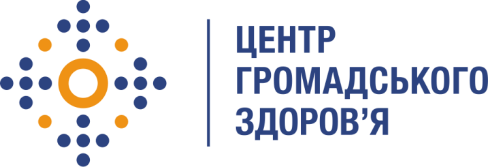 Державна установа 
«Центр громадського здоров’я Міністерства охорони здоров’я України» оголошує конкурс на відбір Лікаря-епідеміолога (Епідеміолога Інтервенційної епідеміологічної служби (програми підготовки з польової епідеміології) Назва позиції: Лікар-епідеміолог (Епідеміолог Інтервенційної епідеміологічної служби (програми підготовки з польової епідеміології)Рівень зайнятості: 100%Інформація щодо установи:Головним завданнями Державної установи «Центр громадського здоров’я Міністерства охорони здоров’я України» (далі – Центр є діяльність у сфері громадського здоров’я. Центр виконує лікувально-профілактичні, науково-практичні та організаційно-методичні функції у сфері охорони здоров’я з метою забезпечення якості лікування хворих на cоціально-небезпечні захворювання, зокрема ВІЛ/СНІД, туберкульоз, наркозалежність, вірусні гепатити тощо, попередження захворювань в контексті розбудови системи громадського здоров’я. Центр приймає участь в розробці регуляторної політики і взаємодіє з іншими міністерствами, науково-дослідними установами, міжнародними установами та громадськими організаціями, що працюють в сфері громадського здоров’я та протидії соціально небезпечним захворюванням.Інтервенційна епідеміологічна служба (далі – ІЕС) – це навчально-практична програма з інтервенційної епідеміології та громадського здоров’я, що ґрунтується на компетентнісному підході та спрямована на розбудову спроможності кадрового потенціалу для системи громадського здоров’я в Україні. Програма передбачає поєднання теоретичної та практичної підготовки на робочому місці під керівництвом провідних вітчизняних та міжнародних експертів з інтервенційної епідеміології. Програма впроваджується Центром громадського здоров’я Міністерства охорони здоров’я України у співпраці з міжнародними партнерами. Основні обов'язки:Планування та впровадження активностей в рамках діяльності Інтервенційної епідеміологічної служби (ІЕС) в Україні під керівництвом Директора ІЕС в Україні та Радника Резидентів ІЕС в УкраїніУчасть у роботі місій міжнародних експертів в рамках ІЕС в Україні. Підтримка взаємодії з міжнародними партнерами та іншими зацікавленими сторонами в рамках розвитку ІЕС в УкраїніРозробка та оновлення освітньої програми ІЕС, планування навчального процесу в рамках ІЕСРецензування та забезпечення якості навчальних матеріалів ІЕСУчасть у навчальних заходах ІЕС у якості викладача та наставника для резидентів ІЕС під час виконання ними завдань програмиВідбір та наставницький супровід дослідницьких проектів, що здійснюються резидентами ІЕС під час проходження навчання, а також підтримка резидентів під час підготовки ними наукових статей, тез доповідей та ін.Керівництво та наставницький супровід резидентів під час проведення польових робіт (епідеміологічні дослідження, розслідування спалахів захворювань та ін.)Планування, організація та координація польових робіт в рамках ІЕСКоординація роботи тренерів та наставників в рамках ІЕСПроведення відбору резидентів ІЕСПідготовка звітів про результати діяльності в рамках ІЕС  Вимоги до професійної компетентності:Вища медична освіта та/або магістерський рівень зі спеціальностей епідеміологія, громадське здоров’я Випускникам (резидентам) програм підготовки з польової епідеміології (FETP, FELTP, EIS) буде надано перевагуДосвід в проведенні епідеміологічних досліджень, розслідуванні спалахів захворюваньНавички управління проектами та керуваннями командами.Відмінний рівень роботи з комп’ютером, знання MS Word, MS Excel, MS PowerPoint.Знання ділової англійської мови на рівні не нижче Intermediate. Володіння вище Intermediate буде перевагою.Резюме мають бути надіслані електронною поштою на електронну адресу: vacancies@phc.org.ua. В темі листа, будь ласка, зазначте: «66 – 2022 Лікар-епідеміолог (Епідеміолог Інтервенційної епідеміологічної служби (програми підготовки з польової епідеміології)»Термін подання документів – до 01 березня 2022 року, реєстрація документів 
завершується о 18:00.За результатами відбору резюме успішні кандидати будуть запрошені до участі у співбесіді. У зв’язку з великою кількістю заявок, ми будемо контактувати лише з кандидатами, запрошеними на співбесіду. Умови завдання та контракту можуть бути докладніше обговорені під час співбесіди.Державна установа «Центр громадського здоров’я Міністерства охорони здоров’я України»  залишає за собою право повторно розмістити оголошення про вакансію, скасувати конкурс на заміщення вакансії, запропонувати посаду зі зміненими обов’язками чи з іншою тривалістю контракту.